                                          CURRICULAM VITAEPost Application For Math's Teacher       MANJU 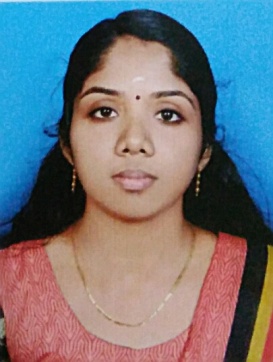                          Email : manju.343796@2freemail.com CAREER OBJECTIVETo secure a challenging position in a progressive organization, where my technical skills can be enhanced and to contribute to the organization success. A person with proven track record of problem solving skills and self motivated player with good communication skills.ACADAMIC PROFILEIT SKILLSLanguages 		:	C,C++Operating Systems	:	Window Xp, Window 7Diploma in Computer Application (DCA).	  Tally ERP 9WORK EXPERIENCE2 years Experience as a High School Mathematics Teacher in Kerala India. PROJECTTITLE  : A  STUDY ON DIRICHLET CHARACTERSPERSONAL DETAILSDate of birth                            :      09 June 1991Sex			                    :       FemaleMarital Status                          :        MarriedLanguages Known		:	Malayalam, English, Tamil & HindiPersonal Traits			:	Energetic, Friendly, Social, HardworkingDECLARATIONI do hereby declare that the above mentioned information is correct up to my knowledge and  I  bear the responsibility for the correctness for the above mentioned particulars    QualificationUniversity / BoardYear of Passing% ofMarks M.Sc (Mathematics)University of Kerala2017Result WaitingB.Ed(Mathematics)University of Kerala201376.3%B. Sc (Mathematics)University of Kerala201263.7%Plus Two(Science)Higher Secondary Board of Examination, Kerala200978%S S L CBoard of Public Examination Govt. of Kerala200781.1%